«Мой прадед - участник Великой Отечественной войны»(1908-1942гг.)	Всё дальше уходит в историю Великая Отечественная война. Поколение, к которому принадлежу я, знает о войне, к сожалению, уже не из уст участников и очевидцев, а по рассказам их детей, фильмам, книгам. Но всё-таки знать о ней надо!В нашей стране нет, наверное, семьи, которую обошла бы стороной эта страшная война.   Потери СССР  в этой войне составили 26,6 миллионов человек. Погибло много невинных людей, и среди них был мой прадедушка, Елисеев Семен Павлович, который храбро сражался за свою Родину.  К сожалению, ни я, ни моя мама, ни моя бабушка не видели его. О его судьбе мы узнали из рассказа моей бабушки, которая бережно хранит память о нём. Великая Отечественная война началась для моего прадеда  в августе 1941 года, когда его призвали на фронт. Его жена, моя прабабушка, ждала в это время  второго ребенка, а старшей дочери было всего 2 года. Она не понимала, куда отправился её отец, и почему её мать плачет. В ноябре 1941 года  родилась моя бабушка.  Прадедушке письмом сообщили, что у него родилась вторая дочка, но он так и не увидел ее.В 1942 году он участвовал в Сталинградской битве, превосходящей все сражения по кровопролитию и ожесточенности боев. Он погиб смертью храбрых в сентябре 1942 года в первой битве за освобождение Сталинграда. Во время боев под Сталинградом солдатам не хватало оружия, чтобы обороняться и идти вперед. В итоге шли с винтовкой или даже голыми руками против немецкой бронетехники. Много офицеров, а еще больше молодых, неопытных солдат погибли в этой «мясорубке» из крови, огня и стали.Каждый, кто участвовал в Сталинградском сражении, вправе быть героем, и я горжусь тем, что мой прадед тоже участвовал в этой героической битве. В последнем письме он написал, что домой живым не вернется, так как на них надвигаются танки противника, а уних нет ничего, кроме винтовок. Похоронен он в Братской могиле под Сталинградом. Долгое время прадед считался пропавшим без вести и о его могиле не было известно, и только в начале 2000-х годов студенты во время раскопок нашли его медальон.  Заканчивая, я хочу обратиться ко всем: «Чтобы не повторилась эта страшная война, чтобы жизнь на земле не содрогнулась от разрывов бомб, снарядов, чтобы не плакали матери, помните – какой ценой досталась нашему народу Победа! Берегите мир!»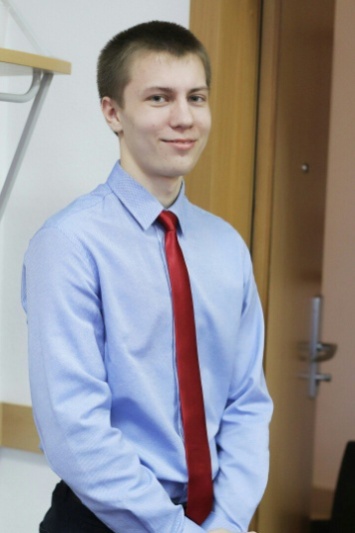 Студент 1 курса КНИТУ-КАИ им. ТуполеваГруппа 5103 Каюков Виталий Владимирович